PLANO INSTRUCIONAL PARA DESENVOLVIMENTO DE ATIVIDADESNÃO PRESENCIAISOBSERVAÇÃO: Foram ministradas aulas em formato presencial nas datas: 04/03, 10/3 e 11/03, totalizando 9 aulas.Assinatura do Docente:   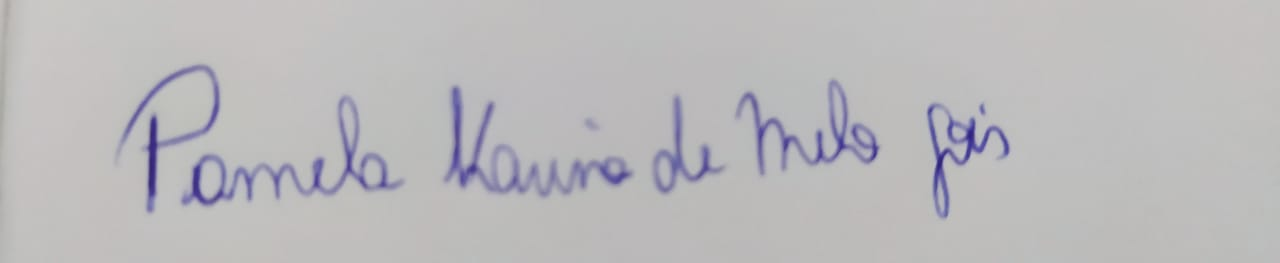                                  Assinatura da Subcomissão Local de Acompanhamento das atividades não presenciais do curso:Local/Data da Aprovação:TURMA: 2019CURSO: Licenciatura em Educação FísicaCOMPONENTE CURRICULAR: Educação em Direitos Humanos (40H)PROFESSOR(A): Pamela Karina de Melo GoisPERÍODO: 2020.1TURMA: 2019CURSO: Licenciatura em Educação FísicaCOMPONENTE CURRICULAR: Educação em Direitos Humanos (40H)PROFESSOR(A): Pamela Karina de Melo GoisCARGA HORÁRIA (81%): 39 aula de 48TÓPICOUNIDADE (SEMESTRE)AULATEMAOBJETIVOSRECURSOS DIDÁTICO	- PEDAGÓGICOSINSTRUMENTO DE AVALIAÇÃOPERÍODOATIVIDADE INDIVIDUAL/ PONTUAÇÃOATIVIDADE COLABORATIVA/ PONTUAÇÃOCARGA	- HORÁRIA(h/a)12020.11Apresentação do plano instrucional e revisão do conteúdo já iniciado presencialmente- Interagir com osAlunos da disciplina- Revisar o conteúdo- Webaula- Google meet(24/08)- Pesquisa sobre termos importantes nos Direitos HumanosFórum24/08 a31/08/2020Não se aplica103 h/a22020.12Direitos humanos x os direitos fundamentais e cidadania- Relacionar os direitos humanos e os direitos fundamentais- Exminar a legislação sobre direitos humanos e cidadania- Videoaula- Fórum de dúvidas- Texto em arquivo PDF- Vídeo do youtubeNão se aplica 31/08 a07/09/2020Não se aplicaNão se aplica 3 h/a32020.13Políticas públicas em direitos humanos e a Educação em direitos humanos- Identificar  as políticas públicas voltadas para os direitos humanos- Conhecer a aplicação da Educação em Direitos Humanos- Videoaula- Fórum de dúvidas- Texto em arquivo PDF- Vídeo do youtubeNão se aplica07/09 a14/09/2020Não se aplicaNão se aplica3 h/a42020.14Educação em direitos humanos e formação de educadores- Reconhecer como a educação em direitos humanos está incluida na formação de professores- Relacionar os documentos normativos sobre educação em direitos humanos na escola.- Texto em arquivo PDF- Leitura e interpretação de artigo científicoEstudo dirigido14/09 a21/09/202020Não se aplica3 h/a52020.15Leitura e discussão sobre a Declaração Universal dos Direitos Humanos- Conhecer a Declaração Universal dos Direitos Humanos- Compreender o contexto histórico da Declaração Universal dos Direitos Humanos- Webaula- Google meet(21/09) - Texto em arquivo PDFQuestionário21/09 a28/09/202040Não se aplica3 h/a62020.16Filme sobre a segunda guerra mundial- Compreender os conflitos em direitos humanos que antecederam a Declaração Universal dos Direitos Humanos- Refletir sobre a segunda guerra mundial e suas consequencias sociais, econômicas, humanitária e em busca de direitos.- Filme: O pianista- Vídeo do youtubeFórum28/09 a05/10/202020Não se aplica3 h/a72020.17Estatuto da criança e do adolescente- Aprender sobre o Estatuto da criança e do adolescente- Discutir o papel da família, da escola e da sociedade na proteção integral da criança e do adolescente- Webaula- Google meet(05/10)- Texto em arquivo PDFQuestionário05/10 a12/10/202040Não se aplica3 h/a82020.18Diversidade sexual e de gênero,  Diversidade cultural e religiosa e Gordofobia- Diferenciar diversidade sexual e de gênero e entender como abordar a temática em embiente escolar.- Entender como a diversidade cultural e religiosa se expressam na escola- Verificar como a gordofobia se apresenta nas aulas de educação física e na escola em geral - Webaula- Google meet(12/10)- Confecção de videoaula- Fórum de dúvidasConstrução de materiais pedagógicos 12/10 a19/10/2020Não se aplica50 (por grupo)3 h/a92020.19Discriminação sexual (homofobia), discriminação racial e Elitismo- Compreender a homofobia como crime e suas conseqências legais.- Identificar o racismo estrutural de modo a intervir neste contexto- Criticizar o elitismo no contexto esportivo- Webaula- Google meet(19/10)- Confecção de videoaula- Fórum de dúvidasConstrução de materiais pedagógicos 19/10 a26/10/2020Não se aplica50 (por grupo)3 h/a102020.110Violência na escola,  Bullying e Inclusão- Refletir sobre as causas e cconsequências da violência na escola- Examinar o bullying no contexto escolar e nas mídias sociais- Reconhecer a importância da inclusão na escola e na sociedade- Webaula- Google meet(26/10)- Confecção de videoaula- Fórum de dúvidasConstrução de materiais pedagógicos 26/10 a02/11/2020Não se aplica50 (por grupo)3 h/a112020.111Filmes sobre temáticas diversas de Direitos Humanos- Analisar um filme que aborde a temática de Direitos Humanos da lista proposta- Comentar sobre o Direito Humano abordado no filme- FilmeFórum02/11 a09/11/202030Não se aplica3 h/a122020.112Discussão sobre os materiais pedagógicos da rede social da disciplina- Refletir sobre os conceitos e alcances das postagens sobre direitos humanos - Sintetizar a importância de discutir direitos humanos no contexto escolar- Webaula- Google meet(09/11)- Vídeo do youtube- Fórum de dúvidasConstrução materiais pedagógicos na  rede social da disciplina ao longo do semestre09/11 a16/11/2020Não se aplica403 h/a132020.113Encerramento da disciplina- Refletir sobre os conhecimentos adquiridos na disciplina- Realizar uma autoavaliação   - Webaula- Google meet(16/11)Tarefa  (Autoavaliação)16/11 a23/11//2020Não se aplicaNão se aplica3 h/aPontuação das Atividades Individuais e Colaborativas realizadas no Ambiente Virtual de Aprendizagem Moodle300 pontosTOTAL DA PONTUAÇÃO SEMESTRAL100 pontosAtividades Online: Σ até 200 pontos, dos quais: Atividades Colaborativas (AC): Σ até 100 pontos Atividades Individuais (AI): Σ até 200 pontosO cálculo para a obtenção da Média na Disciplina é feito da seguinte maneira:  Média= (AC + AI)/ 3Atividades Online: Σ até 200 pontos, dos quais: Atividades Colaborativas (AC): Σ até 100 pontos Atividades Individuais (AI): Σ até 200 pontosO cálculo para a obtenção da Média na Disciplina é feito da seguinte maneira:  Média= (AC + AI)/ 3